Application for Shared OwnershipFAO Helen NapierskiIMPORTANT NOTES TO ALL APPLICANTSPlease complete all sectionsAll applicants must be over the age of 18You must follow the steps contained within the covering letterOnce completed please return to sales@alliancehomes.org.uk; Or post to Sales, Alliance Homes, 40 Martingale Way, Portishead, North Somerset BS20 7AWAlliance Homes operates policies designed to ensure we treat all applicants fairlyINDEPENDENT FINANCIAL ADVICEAlliance Homes believes that it is vital for purchaser of our shared ownership schemes to obtain independent financial advice. This ensures our customers get the best deal and that we ensure we offer sustainable home ownership. Alliance Homes is not qualified or authorised to provide financial advice and we therefore of require you to contact one of the below certified Financial advisors:L & C London & Country Mortgages LtdBeazer House, Lower Bristol RoadBath, BA2 3BACONVEYANCING SERVICES Alliance Homes do not specifically recommend solicitors when dealing with the purchase of shared ownership homes. However, there are a number of legal firms that are experienced in dealing with shared ownership conveyancing. Not all legal firms have this experience in dealing with shared ownership conveyancing.GUIDANCE FOR SHARED OWNERSHIP APPLICATIONSShared ownership, sometimes known as Part Buy / Part Rent allows you to buy part of a property where you’re not able to afford to buy one outright.  You need to raise enough money, usually through a mortgage, to pay for just the share that you are buying.The scheme aims to provide housing for people whose incomes are too high to qualify for social rented housing.  You will pay an affordable rent on the share you don’t own.We will consider you for a property that is suitable for your needs.  For example, a single person or childless couple will normally be limited to a 2 bed property.  A family of three or more would be able to apply for a three bed property.  Our allocations policy gives more information.If you have any outstanding county court judgements (CCJ’s) you are not eligible to apply for shared ownership.You will need to register with the help top buy Agent, Help to buy south, they can be contacted on 0845 6041122 or www.helptobuysouth.co.uk. As shared ownership is often aimed at providing local homes for local people, it may be that the local council will need to nominate you; therefore you may need to register with them.  We will inform you if this is the case and will apply for your nomination.Most properties will have a two week deadline date to apply from the day we start to market property.  All applications received by this date will be assessed on a first come first serve basis.  However if we receive two applications at the same time, we will assess them in line with our allocations policy. We would not expect the total debt you have to exceed £15,000.  This total should include the interest payable over the term of the loan.  Within this total, credit card/ store care or catalogue debt should not exceed £5,000.We will carry out a credit check on all applicants.DATA PROTECTION ACT 1998IMPORTANT NOTICE TO ALL APPLICANTSThe information supplied will be held on Alliance Homes computers and manual records and will be treated as strictly private and confidential.  The information will be used only in accordance with Alliance Homes registration under the Date Protection Act 1998.  This information may be used from time to time for statistical purposes.  Your name and address may be given to researchers for the purpose of carrying out tenants/ residents satisfaction surveys and other surveys as required by Alliance Homes.INFORMATION ABOUT WHO WILL PURCHASE THE PROPERTYINFORMATION ABOUT WHO WILL PURCHASE THE PROPERTYINFORMATION ABOUT WHO WILL PURCHASE THE PROPERTYINFORMATION ABOUT WHO WILL PURCHASE THE PROPERTYINFORMATION ABOUT WHO WILL PURCHASE THE PROPERTYINFORMATION ABOUT WHO WILL PURCHASE THE PROPERTYAPPLICANT 1APPLICANT 1APPLICANT 2APPLICANT 2First nameFirst nameSurnameSurnameDate of birthDate of birth____ / ____ / ________ / ____ / ________ / ____ / ________ / ____ / ____GenderGenderNational Insurance No. National Insurance No. Full current addressFull current addressHome Owner or Renting?Home Owner or Renting?How long have you lived at your current address?How long have you lived at your current address?Number of childrenNumber of childrenMobile numberMobile numberHome numberHome numberEmail addressEmail addressALTERNATIVE CORRESPONDENCE ADDRESS: If you require support in dealing with correspondence, who should this be sent to? NB If you provide this address, ALL post from us will be sent to this addressALTERNATIVE CORRESPONDENCE ADDRESS: If you require support in dealing with correspondence, who should this be sent to? NB If you provide this address, ALL post from us will be sent to this addressALTERNATIVE CORRESPONDENCE ADDRESS: If you require support in dealing with correspondence, who should this be sent to? NB If you provide this address, ALL post from us will be sent to this addressALTERNATIVE CORRESPONDENCE ADDRESS: If you require support in dealing with correspondence, who should this be sent to? NB If you provide this address, ALL post from us will be sent to this addressNameNameAddressAddressApplicants Name(s)Property applied forSchemeShare to be purchased______ %Amount of mortgage to be raised£ _______________Amount of deposit£ _______________YOUR EXISTING ACCOMMODATION (please complete all sections that apply)YOUR EXISTING ACCOMMODATION (please complete all sections that apply)YOUR EXISTING ACCOMMODATION (please complete all sections that apply)APPLICANT 1APPLICANT 2Council tenantHousing Association tenantPrivate tenantShare with family Share with friendsHomeownerOther (please state)YOUR EXISTING ACCOMMODATION CONTINUEDYOUR EXISTING ACCOMMODATION CONTINUEDYOUR EXISTING ACCOMMODATION CONTINUEDYOUR EXISTING ACCOMMODATION CONTINUEDYOUR EXISTING ACCOMMODATION CONTINUEDYOUR EXISTING ACCOMMODATION CONTINUEDYOUR EXISTING ACCOMMODATION CONTINUEDYOUR EXISTING ACCOMMODATION CONTINUEDYOUR EXISTING ACCOMMODATION CONTINUEDYOUR EXISTING ACCOMMODATION CONTINUEDYOUR EXISTING ACCOMMODATION CONTINUEDAPPLICANT 1APPLICANT 1APPLICANT 1APPLICANT 1APPLICANT 1APPLICANT 2APPLICANT 2APPLICANT 2APPLICANT 2APPLICANT 2APPLICANT 2HouseFlat Flat HouseHouseFlat BungalowBedsit Bedsit BungalowBungalowBedsitSharedFamilyFamilySharedSharedFamilyOther (Please state)Other (Please State)Other (Please State)No of bedroomsNo of bedroomsNo of bedroomsIF YOU ARE A HOMEOWNER, PLEASE COMPLETE BELOWIF YOU ARE A HOMEOWNER, PLEASE COMPLETE BELOWIF YOU ARE A HOMEOWNER, PLEASE COMPLETE BELOWIF YOU ARE A HOMEOWNER, PLEASE COMPLETE BELOWIF YOU ARE A HOMEOWNER, PLEASE COMPLETE BELOWIF YOU ARE A HOMEOWNER, PLEASE COMPLETE BELOWIF YOU ARE A HOMEOWNER, PLEASE COMPLETE BELOWIF YOU ARE A HOMEOWNER, PLEASE COMPLETE BELOWIF YOU ARE A HOMEOWNER, PLEASE COMPLETE BELOWIF YOU ARE A HOMEOWNER, PLEASE COMPLETE BELOWAPPLICANT 1APPLICANT 1APPLICANT 1APPLICANT 2APPLICANT 2APPLICANT 2APPLICANT 2Is your property for sale?Is your property for sale?Is your property for sale?Yes      No  Yes      No  Yes      No  Yes      No  Yes      No  Yes      No  Yes      No  If yes, how much for?If yes, how much for?If yes, how much for?£ _______________£ _______________£ _______________£ _______________£ _______________£ _______________£ _______________How long has it been on the market?How long has it been on the market?How long has it been on the market?What equity will you receive from the sale?What equity will you receive from the sale?What equity will you receive from the sale?£ _______________£ _______________£ _______________£ _______________£ _______________£ _______________£ _______________What is your monthly mortgage payment?What is your monthly mortgage payment?What is your monthly mortgage payment?£ _______________£ _______________£ _______________£ _______________£ _______________£ _______________£ _______________IF YOU PAY RENT, PLEASE COMPLETE BELOWIF YOU PAY RENT, PLEASE COMPLETE BELOWIF YOU PAY RENT, PLEASE COMPLETE BELOWAPPLICANT 1APPLICANT 2Monthly rent£ _______________£ _______________OTHER ADDRESSES IN THE LAST 3 YEARSOTHER ADDRESSES IN THE LAST 3 YEARSAPPLICANT 1APPLICANT 2IF YOU HAVE BEEN KNOWN BY ANOTHER NAME, PLEASE GIVE FULL DETAILS BELOWIF YOU HAVE BEEN KNOWN BY ANOTHER NAME, PLEASE GIVE FULL DETAILS BELOWIF YOU HAVE BEEN KNOWN BY ANOTHER NAME, PLEASE GIVE FULL DETAILS BELOWIF YOU HAVE BEEN KNOWN BY ANOTHER NAME, PLEASE GIVE FULL DETAILS BELOWIF YOU HAVE BEEN KNOWN BY ANOTHER NAME, PLEASE GIVE FULL DETAILS BELOWIF YOU HAVE BEEN KNOWN BY ANOTHER NAME, PLEASE GIVE FULL DETAILS BELOWIF YOU HAVE BEEN KNOWN BY ANOTHER NAME, PLEASE GIVE FULL DETAILS BELOWAPPLICANT 1APPLICANT 1APPLICANT 1APPLICANT 2APPLICANT 2APPLICANT 2Previous NameReason for changeDate____ / ____ / ________ / ____ / ________ / ____ / ________ / ____ / ________ / ____ / ________ / ____ / ____APART FROM THE MAIN APPLICANTS, WHO WILL LIVE IN THE PROPERTY WITH YOU?APART FROM THE MAIN APPLICANTS, WHO WILL LIVE IN THE PROPERTY WITH YOU?APART FROM THE MAIN APPLICANTS, WHO WILL LIVE IN THE PROPERTY WITH YOU?APART FROM THE MAIN APPLICANTS, WHO WILL LIVE IN THE PROPERTY WITH YOU?APART FROM THE MAIN APPLICANTS, WHO WILL LIVE IN THE PROPERTY WITH YOU?APART FROM THE MAIN APPLICANTS, WHO WILL LIVE IN THE PROPERTY WITH YOU?APART FROM THE MAIN APPLICANTS, WHO WILL LIVE IN THE PROPERTY WITH YOU?First nameFirst nameSurnameDate of birthDate of birthMale / FemaleRelationship___ / ___ / ______ / ___ / ______ / ___ / ______ / ___ / ______ / ___ / ______ / ___ / ______ / ___ / ______ / ___ / ___EMPLOYMENT INFORMATIONEMPLOYMENT INFORMATIONEMPLOYMENT INFORMATIONAPPLICANT 1APPLICANT 2Name of EmployerAddress of EmployerJob TitleLength of time in this employment Annual income£ _______________£ _______________Basic take home pay£ _______________£ _______________EMPLOYMENT INFORMATION CONTINUEDEMPLOYMENT INFORMATION CONTINUEDEMPLOYMENT INFORMATION CONTINUEDHow often do you get paidWeekly / MonthlyWeekly / MonthlyWhat overtime or commission do you receive?Are you full or part time?NB: If you have more than one job, please list the details for bothNB: If you have more than one job, please list the details for bothNB: If you have more than one job, please list the details for bothMONTHLY INCOMEMONTHLY INCOMEMONTHLY INCOMEAPPLICANT 1APPLICANT 2Wages£ _______________£ _______________Overtime£ _______________£ _______________Pension (please list all)£ _______________£ _______________£ _______________£ _______________£ _______________£ _______________£ _______________£ _______________Child tax credit£ _______________£ _______________Income support£ _______________£ _______________Disability Living allowance£ _______________£ _______________Other (Please state)£ _______________£ _______________TOTAL£ _______________£ _______________SAVINGS (please give details below)DEBT (please list all debt that you have which should include, loans, credit cards, store cards, HP loans, car finance etc)DEBT (please list all debt that you have which should include, loans, credit cards, store cards, HP loans, car finance etc)DEBT (please list all debt that you have which should include, loans, credit cards, store cards, HP loans, car finance etc)DEBT (please list all debt that you have which should include, loans, credit cards, store cards, HP loans, car finance etc)DEBT (please list all debt that you have which should include, loans, credit cards, store cards, HP loans, car finance etc)DEBT (please list all debt that you have which should include, loans, credit cards, store cards, HP loans, car finance etc)DEBT (please list all debt that you have which should include, loans, credit cards, store cards, HP loans, car finance etc)DEBT (please list all debt that you have which should include, loans, credit cards, store cards, HP loans, car finance etc)APPLICANT 1APPLICANT 1APPLICANT 1APPLICANT 1APPLICANT 2APPLICANT 2APPLICANT 2APPLICANT 2Type of debt CompanyAmount owedMonthly paymentType of debtCompanyAmount owedMonthly payment £_______£_______£_______£_______£_______£_______£_______£_______£_______£_______£_______£_______£_______£_______£_______£_______£_______£_______£_______£_______COUNTY COURT JUDGEMENTSCOUNTY COURT JUDGEMENTSCOUNTY COURT JUDGEMENTSCOUNTY COURT JUDGEMENTSCOUNTY COURT JUDGEMENTSCOUNTY COURT JUDGEMENTSAPPLICANT 1APPLICANT 1APPLICANT 1APPLICANT 1APPLICANT 1APPLICANT 1CompanyAmount owedMonthly paymentIs it active?If not active, when was it settled?Do you have a notice of satisfaction?  £_________£__________£_________£__________APPLICANT 2APPLICANT 2APPLICANT 2APPLICANT 2APPLICANT 2APPLICANT 2CompanyAmount OwedMonthly PaymentIs it active?  If not active, when was it settled?  Do you have a notice of satisfaction?  £_________£__________£_________£__________HAVE YOU PREVIOUSLY APPLIED FOR OR HAD A PROPERTY WITH ALLIANCE HOMES?HAVE YOU PREVIOUSLY APPLIED FOR OR HAD A PROPERTY WITH ALLIANCE HOMES?APPLICANT 1APPLICANT 2Yes      No  Yes      No  ARE YOU AN ALLIANCE HOMES MEMBER OF STAFF?ARE YOU AN ALLIANCE HOMES MEMBER OF STAFF?APPLICANT 1 APPLICANT 2Yes      No  Yes      No  TO THE BEST OF YOUR KNOWLEDGE ARE YOU RELATED TO ANY MEMBER OF STAFF, FORMER MEMBER OF STAFF OR BOARD MEMBER AT ALLIANCE HOMES?TO THE BEST OF YOUR KNOWLEDGE ARE YOU RELATED TO ANY MEMBER OF STAFF, FORMER MEMBER OF STAFF OR BOARD MEMBER AT ALLIANCE HOMES?TO THE BEST OF YOUR KNOWLEDGE ARE YOU RELATED TO ANY MEMBER OF STAFF, FORMER MEMBER OF STAFF OR BOARD MEMBER AT ALLIANCE HOMES?TO THE BEST OF YOUR KNOWLEDGE ARE YOU RELATED TO ANY MEMBER OF STAFF, FORMER MEMBER OF STAFF OR BOARD MEMBER AT ALLIANCE HOMES?APPLICANT 1 APPLICANT 1 APPLICANT 2APPLICANT 2Yes      No  Yes      No  Yes      No  Yes      No  Name of PersonName of PersonRelationship to youRelationship to you MONTHLY OUTGOINGSMONTHLY OUTGOINGSMONTHLY OUTGOINGSMONTHLY OUTGOINGSWhat do you pay now in the property you live in?What do you pay now in the property you live in?What do you expect to pay in the property you are applying for?What do you expect to pay in the property you are applying for?Mortgage£ _______________Mortgage£ _______________Rent£ _______________Rent£ _______________Council Tax£ _______________Council Tax£ _______________Building Insurance£ _______________Building Insurance£ _______________Life Insurance£ _______________Life  Insurance£ _______________Water Charge£ _______________Water Charge£ _______________Service Charge£ _______________Service Charge£ _______________Pension£ _______________Pension£ _______________Gas£ _______________Gas£ _______________Electricity£ _______________Electricity£ _______________Landline Phone£ _______________Landline Phone£ _______________Mobile Phone£ _______________Mobile Phone£ _______________Internet£ _______________Internet£ _______________Sky or Cable£ _______________Sky or Cable£ _______________Housekeeping£ _______________Housekeeping£ _______________Pet Costs£ _______________Pet Costs£ _______________TV Licence£ _______________TV Licence£ _______________Child Maintenance£ _______________Child Maintenance£ _______________Debt£ _______________Debt£ _______________Other (Please State)£ _______________Other (Please State)£ _______________Other (Please State)£ _______________Other (Please State)£ _______________Other (Please State)£ _______________Other (Please State)£ _______________TOTAL£ _______________TOTAL£ _______________CARE & SUPPORTCARE & SUPPORTCARE & SUPPORTAPPLICANT 1APPLICANT 2Do you currently receive care?Yes      No  Yes      No  If yes, how many hours per week?___________ hours/week___________ hours/weekWho is the care provider?What is the hourly rate?£ ____________ per/hr£ ____________ per/hrDO YOU, OR DOES ANYONE WHO WILL LIVE IN THE PROPERTY WITH YOU, HAVE A PHYSICAL OR MENTAL DISABILITY, MEDICAL OR HEALTH PROBLEM WHICH WILL AFFECT YOUR NEED FOR HOUSING?  (Please detail below)ADDITIONAL INFORMATIONPLEASE DESCRIBE FULLY YOUR HOUSING CIRCUMSTANCES, GIVING AS MUCH DETAIL AS YOU FEEL YOU NEED TO AND TELL US ABOUT ANY CHANGES WHICH MAY OCCUR IN THE FORESEEABLE FUTURE.  THIS INFORMATION WILL HELP US TO UNDERSTAND YOUR HOUSING NEED.  IMPORTANT REMINDERS (Please tick the boxes which are relevant to you)YesNoIf you require a mortgage, you will need to contact the financial adviser listed in the application pack to start the application process.  Once you have had your phone assessment, they require the completed application form and all the supporting documentation.  If you do not require a mortgage you will to submit your completed application form and all the supporting documentation to us at the address listed on eth covering letter.  You will need to register with the help top buy agent, help to buy south.  They can be contacted on 0845 604 1122 or www.helptobuysouth.co.uk; Do not make any commitment to purchase the property you have applied for until your application has been approved by Alliance Homes.Once your application is approved by Alliance Homes you will need to instruct a solicitor and start your mortgage application ( if required)If you rent a property, do not give notice to leave until we have agreed a completion date for the property you are purchasing. If you are a local authority or housing association tenant you are required to give up your tenancy and move into the home you are purchasing.  Do not give notice to leave until we have agreed a completion date for the property you are purchasing.Applicants details (not your name and address) will be passed to the Homes and Communities Agency.  This information may be used by them for the statistical surveys, which will entail passing this information, in confidence to the department of communities and local Government and companies working on its behalf.  Checks may also be made to detect fraudulent applications.If sending in a cheque have you added the property address you are buying?HOW DID YOU HEAR ABOUT THE PROPERTY?  HOW DID YOU HEAR ABOUT THE PROPERTY?  HOW DID YOU HEAR ABOUT THE PROPERTY?  HOW DID YOU HEAR ABOUT THE PROPERTY?  Received a flyer in the postAlliance Homes websiteReceived an email from Alliance HomesSouth West Homes websiteSite boardFor Sale signLocal AuthorityRecommendationRight MoveOtherEQUAL OPPORTUNITIES MONITORING EQUAL OPPORTUNITIES MONITORING EQUAL OPPORTUNITIES MONITORING EQUAL OPPORTUNITIES MONITORING EQUAL OPPORTUNITIES MONITORING EQUAL OPPORTUNITIES MONITORING Completion of this section is voluntary.  The information supplied will be used for statistical purposes and will be treated as confidential.  Completion of this section is voluntary.  The information supplied will be used for statistical purposes and will be treated as confidential.  Completion of this section is voluntary.  The information supplied will be used for statistical purposes and will be treated as confidential.  Completion of this section is voluntary.  The information supplied will be used for statistical purposes and will be treated as confidential.  Completion of this section is voluntary.  The information supplied will be used for statistical purposes and will be treated as confidential.  Completion of this section is voluntary.  The information supplied will be used for statistical purposes and will be treated as confidential.  Applicant 1Applicant 2Applicant 1Applicant 2White BritishWhite IrishWhite OtherMixed - White and Black CaribbeanMixed - White and Black AfricanBlack or Black AfricanBlack or Black BritishMixed White & AsianAsian or Asian BritishBlack or Black British Caribbean Other (please state)Asian or British IndianAsian or British PakistaniAsian or British BangladeshiMixed OtherChineseChinese OtherGypsy / Romany / Irish TravellerPrefer not to sayOther (please state)RELIGION (please tick one)RELIGION (please tick one)RELIGION (please tick one)RELIGION (please tick one)RELIGION (please tick one)RELIGION (please tick one)Applicant 1Applicant 2Applicant 1Applicant 2NoneBuddihistChristian HinduJewishMuslimSikhOther (please state)Prefer not to saySEXUAL ORIENTATION We will use this information to better understand your needs and, if you wish, put you in touch with relevant local groups. SEXUAL ORIENTATION We will use this information to better understand your needs and, if you wish, put you in touch with relevant local groups. SEXUAL ORIENTATION We will use this information to better understand your needs and, if you wish, put you in touch with relevant local groups. SEXUAL ORIENTATION We will use this information to better understand your needs and, if you wish, put you in touch with relevant local groups. SEXUAL ORIENTATION We will use this information to better understand your needs and, if you wish, put you in touch with relevant local groups. SEXUAL ORIENTATION We will use this information to better understand your needs and, if you wish, put you in touch with relevant local groups. Applicant 1Application 2Applicant 1Applicant 2HeterosexualBisexualGay ManGay WomanOtherPrefer not to sayLANGUAGE We will normally contact you in English by phone or letter. If you would prefer to be contacted in another language or format (e.g. Braille, large print, audio tape or CD etc) please tell us below.LANGUAGE We will normally contact you in English by phone or letter. If you would prefer to be contacted in another language or format (e.g. Braille, large print, audio tape or CD etc) please tell us below.LANGUAGE We will normally contact you in English by phone or letter. If you would prefer to be contacted in another language or format (e.g. Braille, large print, audio tape or CD etc) please tell us below.Applicant 1Applicant 2SpokenWritten/readPassword: Would you like us to use a password when we visit you? If so tell us what word you would like to use?MARTIAL STATUSApplicant 1Applicant 2Please specifyDECLARATIONI/we declare that the information given on this form is accurate to the best of my/our belief and undertake to notify Alliance Homes of any changing circumstances.Alliance Homes may request such information by way of reference as it may consider appropriate and I/we hereby give my/our consent that such information may be disclosed.  In addition, Alliance Homes may make such enquiries as it consider appropriate about me/us. CERTIFICATIONSCERTIFICATIONSI/we undertake to dispose of any interest in a property I/we own or part own, should I/we be eligible for the scheme.  I/we certify that the property we purchase through Alliance Homes will be occupied as my/our main and principle home. I/we undertake to dispose of any interest in a property I/we own or part own, should I/we be eligible for the scheme.  I/we certify that the property we purchase through Alliance Homes will be occupied as my/our main and principle home. APPLICANT 1 PLEASE SIGN AND DATE BELOWAPPLICANT 2PLEASE SIGN AND DATE BELOW____ / ____ / ________ / ____ / ____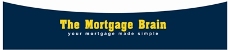 The Mortgage Brain, 25 Park Road, Gloucester, GL1 1LHTel: 01452 554433*Area Covered - The South West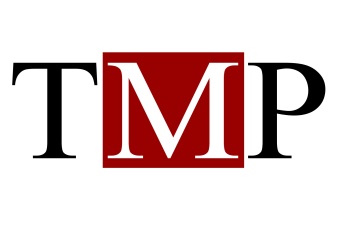 The Mortgage Packager Ltd, 16-20 South Street, Hythe, SO45 6EBTel: 02380 018109*Area Covered - The South West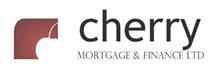 Cherry Mortgage & Finance Ltd, 62 Basepoint, Aviation Business Park, Enterprise Close, Christchurch, Dorset BH23 6NXTel: 01202 651300*Area covered - Dorset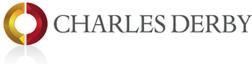 Charles Derby Financial Services Limited, Lower Ground Office, 28 Lemon Street, Truro, Cornwall, TR1 2LSTel: 01872 321386 Mob: 07881888878*Area Covered - Cornwall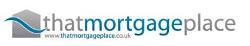 That Mortgage Place, Chesham House, 53 Lower Street, Kettering, Northants, NN16 8BHTel: 01604 780586*Area Covered- Devon, Cornwall, Somerset & Dorset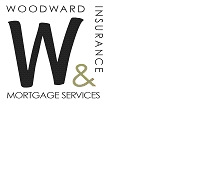 Woodward Insurance & Mortgage Services Ltd, 143 High Street, Street, Somerset, BA16 0EXTel No: 01458 844146*Area Covered- The South West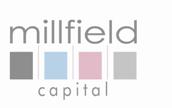 Millfield Capital Ltd, Cams Hall, Cams Hill, Fareham, PO16 8ABTel No: 01329 227404/0771 381 3212*Area Covered- Devon, Dorset & SomersetHoffman MaleGriffiths Ings Property LawyersYvette Morcombe - 01454 202134yvette@hoffmanmale.co.ukRegus Aztec West, 2440 The Quadrant, Almondsbury, Bristol, BS32 4AQZahrah Aullybocus - 07740 775345zahraha@griffithsings.com70 High Street, Vale of Glamorgan, CF6 7DW(Offices also in Portishead and Bristol)www.hoffmanmale.co.ukwww.griffithsings.comWards SolicitorsBerry Redmond Gordon & Penney195-197 High Street, WsM 01934 428811117-121 High Street, WsM 01934 513963